Publicado en Madrid el 18/10/2019 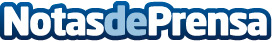 Mascarillas: un producto que atrae cada vez a mayor número de españolas gracias a firmas como Perricone MDEntre ellas, surgen tres que, para las que no las conozcan, verán que les hará ver la vida de una forma diferente, con soluciones para acabar con granitos, manchas o para mejorar el brillo de la pielDatos de contacto:Gerardo Peña636524285Nota de prensa publicada en: https://www.notasdeprensa.es/mascarillas-un-producto-que-atrae-cada-vez-a Categorias: Nacional Sociedad Consumo http://www.notasdeprensa.es